От  18 октября 2019 года  № 362О повышении размеров должностных окладов отдельных категорий работников  Администрации Куженерского муниципального районаВ соответствии с  постановлением Правительства Республики Марий Эл от 30 сентября 2019 года № 291 «О повышении размеров должностных окладов (базовых окладов) отдельных категорий работников государственных органов Республики Марий Эл, органов государственной власти Республики Марий Эл, замещающих должности, не относящиеся к  должностям государственной гражданской службы Республики Марий Эл» Администрация Куженерского муниципального района п о с т а н о в л я е т:   1. Повысить с 1 октября 2019г. в 1,043 раза размеры должностных окладов отдельных категорий работников Администрации Куженерского муниципального района, должности которых не относятся к должностям муниципальной службы, установленные:- постановлением Администрации Куженерского муниципального района от 18.02.2011г. №73 «Об оплате труда отдельных категорий работников администрации Куженерского муниципального района» (в редакции от 26.05.2011г. №237, от 18.12.2013г. №627, от 26.01.2015г. №22, от 25.01.2018г. №19);-  постановлением Администрации Куженерского муниципального района от 17.01.2019г. №11 «Об оплате труда работников Администрации Куженерского муниципального района, замещающих должности, не являющиеся должностями муниципальной службы» (в редакции от  18.06.2019г. № 217).При повышении должностных окладов их размеры подлежат округлению до целого рубля в сторону увеличения.2.  Финансовому отделу муниципального образования «Куженерский муниципальный район» обеспечить финансирование расходов, связанных с реализацией настоящего постановления, в пределах средств, предусмотренных в бюджете района на 2019 год. 3. Контроль за исполнением настоящего постановления возложить на руководителя отдела финансирования и бухгалтерского учета Администрации Куженерского муниципального района Фоминых И.А.4. Настоящее постановление вступает в силу со дня его подписания и распространяется на правоотношения возникшие с 1 октября 2019г.      И.о. главы Администрации								                Куженерского         муниципального района                                                       С.И. Михеев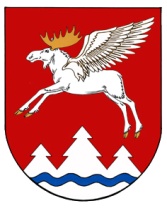 КУЖЕНЕРМУНИЦИПАЛЬНЫЙ РАЙОНЫНАДМИНИСТРАЦИЙЖЕКУЖЕНЕРМУНИЦИПАЛЬНЫЙ РАЙОНЫНАДМИНИСТРАЦИЙЖЕКУЖЕНЕРМУНИЦИПАЛЬНЫЙ РАЙОНЫНАДМИНИСТРАЦИЙЖЕАДМИНИСТРАЦИЯКУЖЕНЕРСКОГОМУНИЦИПАЛЬНОГО РАЙОНААДМИНИСТРАЦИЯКУЖЕНЕРСКОГОМУНИЦИПАЛЬНОГО РАЙОНААДМИНИСТРАЦИЯКУЖЕНЕРСКОГОМУНИЦИПАЛЬНОГО РАЙОНААДМИНИСТРАЦИЯКУЖЕНЕРСКОГОМУНИЦИПАЛЬНОГО РАЙОНАПУНЧАЛПУНЧАЛПУНЧАЛПУНЧАЛПОСТАНОВЛЕНИЕПОСТАНОВЛЕНИЕПОСТАНОВЛЕНИЕПОСТАНОВЛЕНИЕ